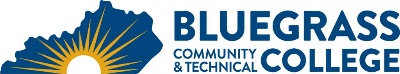 EFFECTIVE FALL 2019Program Coordinator: Antonio Barber	E-mail: antoniob.barber@kctcs.edu		Phone: 859-246-6720Program Website: https://bluegrass.kctcs.edu/education-training/program-finder/electrical-technology.aspx Student Name:		Student ID: Students must meet college readiness benchmarks as identified by the Council on Postsecondary Education or remedy the identified skill deficiencies. Graduation Requirements:Advisor Name__________________________________         Advisor Contact	________________________________Certificate Requirements:First SemesterCredit HoursTermGradePrerequisitesNotesELT 110 Circuits I 5Math placement for MAT 126 or higherELT 114 Circuits II5ELT 110 with grade of C or greaterTechnical CoreMAT 116 Technical Mathematics OR 126 Technical Algebra and Trigonometry OR higher level Quantitative Literacy course3MAT 126 recommendedEET 250 National Electric Code4Total Semester Credit Hours17Second SemesterCr. Hrs.TermGradePrerequisitesNotesEET 154 Electrical Construction I2Coreq: EET 155EET 155 Electrical Construction I Lab2Coreq: EET 154EET 252 Electrical Construction II 2EET 154, Coreq EET 253EET 253 Electrical Construction II Lab2Coreq: EET 252EET 264 Rotating Machinery2ELT 110 & 114 with C or better, Coreq: EET 265EET 265 Rotating Machinery Lab2ELT 110 & 114 with C or better, Coreq: EET 264EET 270 Electrical Motor Controls I2ELT 110 with C or better, Coreq EET 271EET 271 Electrical Motor Controls I Lab2ELT 110 with C or better, Coreq EET 270Total Semester Credit Hours16Third SemesterCr. Hrs.TermGradePrerequisitesNotesWritten Communication, Oral Communication, OR Heritage/Humanities course3EET 127 Electrical Technology Capstone 1Consent of InstructorOnline classCOE 199 Cooperative Education OR COED 198 Practicum1Technical electiveTechnical Electives8 See list on back.Digital Literacy OR If Digital Literacy is satisfied by test, then Technical Elective3Total Semester Credit Hours16Total Diploma Credit Hours49 25% or more of Total Diploma Credit Hours must be earned at BCTCCumulative GPA must be 2.0 or higherAdditional InformationStudents must complete MAT 065 or 075 or demonstrate an equivalent placement level before enrolling in an ELT class.Students must earn a grade of C or better in all EET and ELT courses and in the digital literacy course. Technical ElectivesTechnical ElectivesTechnical ElectivesCourseCr. Hrs.PrerequisitesEET 150 Transformers ANDEET 151 Transformers Lab21ELT 110 with a grade of C or better, Coreq: EET 151Coreq: EET 150ELT 260 Robotics and Industrial Automation5Consent of InstructorEET 276 Programmable Logic Controllers ANDEET 277 Programmable Logic Controllers Lab22ELT 110 with a grade of C or better, Coreq: EET 277Coreq: EET 276Other courses approved by the Electrical Technology Program Coordinator1-10Embedded CredentialsEmbedded CredentialsEmbedded CredentialsEmbedded CredentialsCredentialTitleRequirementsTotal Credit HoursCertificateElectrician Trainee Level IELT 110, Technical Electives (3 credit hours)8CertificateElectrician Trainee Level IIELT 110, Technical Electives (8 credit hours)13CertificateResidential Electricity Level IELT 110, EET 154, EET 155, Technical Electives (5 credit hours)14Certificate Residential Electricity Level IIELT 110, EET 154, EET 155, EET 250, EET 252, EET 253,  Technical Electives (4 – 5 credit hours)21 – 2225% or more of Total Certificate Credit Hours must be earned at BCTCGrade of C or higher in each course required for certificate